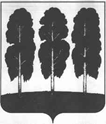 АДМИНИСТРАЦИЯ БЕРЕЗОВСКОГО РАЙОНАХАНТЫ-МАНСИЙСКОГО АВТОНОМНОГО ОКРУГА – ЮГРЫПОСТАНОВЛЕНИЕ от  06.06.2022                                                                                                           № 808пгт. БерезовоВ соответствии с Федеральным законом от 21 декабря 1994 года № 68-ФЗ «О защите населения и территорий от чрезвычайных ситуаций природного и техногенного характера», постановлением Правительства Российской Федерации от 30 декабря 2003 года № 794 «О единой государственной системе предупреждения и ликвидации последствий чрезвычайной ситуации», в связи с отменой режима чрезвычайной ситуации на территории сельского поселения Саранпауль:1. Отменить с 00 часов 00 минут 06.06.2022 года, местный уровень реагирования для органов управления сил и средств районного звена территориальной подсистемы единой государственной системы предупреждения и ликвидации чрезвычайных ситуаций на территории сельского поселения Саранпауль.2. Признать утратившим силу постановление администрации Березовского района от 30.05.2022 № 779 «Об установлении местного уровня реагирования в связи с введением режима чрезвычайной ситуации на территории сельского поселения Саранпауль».3. Настоящее постановление вступает в силу после его подписания.4. Контроль за исполнением настоящего постановления оставляю за собой. Глава района                                                                                                  П.В. АртеевОб отмене местного уровня реагирования в связи с отменой режима чрезвычайной ситуации на территории сельского поселения Саранпауль